WHITEHAVEN TOWN COUNCILClerk and Responsible Financial Officer: Chairman:Marlene Jewell Telephone: 01946 67366 Councillor Chris HayesTo: Members of Whitehaven Town CouncilYou are duly SUMMONED to attend a MEETING of WHITEHAVEN TOWN COUNCIL which will be held in THE HARBOUR GALLERY at THE BEACON, WHITEHAVEN on TUESDAY 10th AUGUST 2021 at 6:00pmSigned......	...	....  Dated... s -:3.	sJ:;2pb (Marlene Jewell, Clerk and Responsible Financial OfficerAGENDAApologies for AbsenceDeclarations of InterestTo receive declarations of interest by elected Members in respect of Agenda items.If a Member requires any advice on any item involving a possible declaration of interest which could affect his/her ability to speak and/or vote he/she is advised to contact the Clerk at least 24 hours in advance of the meeting.Public ParticipationMinutes of the Council Meeting held on 24th June 2021Planning ApplicationsFinance ReportPurchase of Seagull Proof BagsCouncil Events - Report by ClerkWhitehaven In BloomVenue for Council Meetings - Report by ClerkNew Unitary Councils in Cumbria - Report to followRecommendations from Allotment Advisory Group - Report to followCouncillor Ward MattersDate and Time of Next Meeting IN PRIVATEThat prior to the following items of business the Chairman will move the following resolution :That in view of the special or confidential nature of the business about to be transacted it is advisable in the public interest that the public and or press be instructed to withdraw.Councillor Ward Grant - CVG 16.Application for Grant- WAU16G 17.Application for Grant - WHC2.WHITEHAVEN TOWN COUNCILMinutes of the Council Meeting held on 24th June 2021Present: Councillor R Gill (Vice-Chairman in the Chair);Councillor E Dinsdale; Councillor C Maudling; Councillor B O'Kane; Councillor J Rayson; Councillor R Redmond; Councillor G Roberts; Councillor C WalmsleyM. Jewell, Clerk and Responsible Financial OfficerV. Gorley, Assistant Clerk Members of the Public1821/21	Apolo1!ies for AbsenceApologies for absence were received from Councillor C Hayes, Councillor L Walmsley and Councillor G Dinsdale1822/21	Declarations of InterestCouncillor G Roberts declared an interest in Item 10, bus shelter as he was a member of CCC.Councillor Maudling declared an interest in Item 6 as he was a member of CBC's Planning Panel.1823/21	Public ParticipationA member of the public (MG) wished to speak on planning application 4/21/2196/0Rl. He said:-Firstly he wished to thank Whitehaven Town Council for giving him time to appeal for their continuing support against yet another development for a further 9 homes on Harras Moor. He said there was now in progress plans for 480 houses and according to the existing planning application for the latest development it will have an agricultural road which could support a further 50 houses. The whole idea of a road down Harras Moor and then down via Hilton Terrace to George Street is criminal from a safety point of view. Those who oppose these developments have had help from numerous councillors on3Whitehaven Town Council and he sincerely hoped it would continue. He said the last time he addressed the Council he voiced an opinion that all the councillors who had the same issues where developments were being proposed with a total lack of adequate infrastructure should get their voices together in opposition. He said they just couldn't go on with unelected people in CBC making serious decisions that will affect communities for long after they have moved on and other people in senior positions where it appears that financial reward is the main driver. He said build houses by all means but in areas where they can be supported by an adequate infrastructure.The Chairman thanked (MG) for his comments and said the matter would be dealt with during Item 6, Planning Applications.1824/21	Minutes of the Annual Meeting held on 27th May 20211.		Councillor C Maudling requested the Minutes be amended to show that after the election of the Mayor, Graham Calvin stood up and said "Justice has been done". This amendment was proposed by Councillor Rayson and seconded by Councillor O'Kane. A vote was held and it was unanimouslyRESOLVED -that theMinutes be so amended11		Councillor E Dinsdale referred to Minute 1795/21 where discussions took place around the wording on the guidelines for Ward Grants and said during the discussion the Chairman in response to himself or Councillor Gemma Dinsdale said if you don't like it you can leave and as this had been reported in the local press it should be in the Minutes of the Meeting. It was proposed by Councillor Maudling and seconded by Councillor Redmond that it be recorded in Minute 1795/21 that the Chairman said to Councillor Gemma Dinsdale "if you don't like it you can leave". Councillor O'Kane asked if the Council could record the context of what had gone on to examine what the 2 or 3 phrases were that led up to that particular comment. The Clerk said that this information would not be part of the Minute and the Chairman said there was a proposal on the table and vote should be taken on Councillor Dinsdale's  proposal. A vote was held and 3 Councillors voted for the proposal and 3 Councillors voted against the proposal and 2 Councillors abstained. The Chairman exercised his casting vote and voted against the proposal.RESOLVED - That the amendment be not made111	It  was proposed  by Councillor Roberts and seconded  by Councillor O'Kane that the Minutes of the Annual Meeting held on 27th May 2021 be approved and signed by the Chairman as a correct record subject to the amendment made in 1824/21(i) above. A vote was held and 5 Councillors voted for, 1 Councillor voted against and 2 Councillors abstained.t+-RESOLVED -That the Minutes of the Annual Meeting held on 27th May 2021 be approved and signed by the Chairman as a correct record subject to the amendment made in 1824/21(i) above.1825/21	Minutes of the Extraordinary Council Meeting held on 10th June 20211		Councillor O'Kane asked if Minute 1819/21 could be amended to include a line that he had spoken extensively in support of the Young Entrepreneurs Market. It was proposed by Councillor Maudling and seconded by Councillor Rayson that Minute 1819/21 be amended toinclude a line that Councillor O'Kane had spoken extensively in support of the Young Entrepreneurs Market. A vote was held and 6 Councillors voted for the proposal and 2 Councillors abstained.RESOLVED-That Minute 1819/21 be amended to record that Councillor O'Kane had spoken extensively in support of the Young Entrepreneurs Market.11		It was proposed by Councillor Maudling and seconded by Councillor Rayson that the Minutes of the Extraordinary Council Meeting held on 1Oth June 2021 be approved and signed by the Chairman as a correct record subject to the amendment made at 1825/21i above. A vote was held and 5 Councillors voted for and 3 Councillors abstained.RESOLVED - That the Minutes of the Extraordinary Council Meeting held on 10th June 2021 be approved and signed by the Chairman as a correct record subject to the amendment made at 1825/21i above.1826/21	Planning ApplicationsThe Council considered a report on Planning Applications received and the Chairman referred to what had been said in Public Participation about the Harras Moor application and said the Council should be consistent in supporting the group.Councillor Roberts said Harras Moor was a serious matter and had to be looked at in its context as the road was a rat run and was serving an extensive area not only for people who live there but people travelling to and from the town often at very high speed and also the aspect of the drainage which had never been sorted out and that these matters must be sorted out before any large scale development takes place. He said he was still in negotiations with CCC on this matter.Councillor O'Kane said he was concerned about the language used in the application. He said he was confused as it looked as if this matter was going towards the Council as an item that had already been passed by Copeland and it was now being checked in terms of the reserved matters for access, appearance, landscaping etc and asked if the Council was able to ask for clarification if this5application was outside of its date because if it was then does the whole aspect of it have to be reapplied or is it that the reserved matters are being dealt with appropriately.Councillor O'Kane said about 5 or 6 weeks ago he attended a meeting on theCumbria Road Users Plan for the next 5 to 10 years and the CCC asked for additional points and that he had mentioned Red Lonning, Caldbeck Road etc and the Planners came back to him and said they were not aware of any issues surrounding Red Lonning, Caldbeck Road or the Hensingham area and promised to investigate this further and this investigation fits in with the above issues. He asked if the Council should be asking the main authority what the plans are for the future so that we know how the development fits in to that road development. The Chairman  said the CCC would  be asked  for this information. It was proposed by Councillor Roberts and seconded by Councillor O'Kane that application 4/21/2196/0Rl be opposed for the reasons given and that CBC be informed. A vote was held and 7 Councillors voted for and 1 Councillor abstained.RESOLVED - That CBC be informed that following consideration of the Planning Applications on Appendix 1 that the Council objects to planning application 4/21/2196/0Rl for the reasons given above and that CBC be informed1827/21	Finance ReportThe Council considered a Finance report.Appendixl - The Assistant Clerk reported that there was 1 additional invoice to consider for £170.00 from Cumbria Media. It was proposed by Councillor Roberts and seconded by Councillor C Walmsley that the Invoices shown on Appendix 1 together with the additional invoice detailed above be approved and paid. A vote was held and it was unanimouslyRESOLVED - That the Invoices shown on Appendix 1 together with the additional invoice detailed above be approved and paid.11.		Appendices 2 and 3 - It was proposed by Councillor Roberts and seconded by Councillor Walmsley that Appendices 2 and 3 be approved and noted. A vote was held and it was unanimouslyRESOLVED- ThatAppendices 2 and 3 be approved and noted.b1828/21	Advertising/Promotion Package for Council EventsFurther to Minute 1727/21 when it was agreed that Councillor Maudling and Gerard Richardson would liaise together to draw up a costed advertisement/marketing promotion package for the Council's events and report back to the Council, the Council considered their report. It was proposed by Councillor O'Kane and seconded by Councillor Roberts that the advertising/promotion package for Council events in the sum of £2,687.75 be approved. A vote was held and it was unanimouslyRESOLVED - That that the advertising/promotion package for Council events in the sum of £2,687.75 be approved.1829/21	Request for Sponsorship/SupportThe Council considered a report on a request received from the Eyes Open Steering Group which was a group based in the North East who were asking for sponsorship/ donations with regard to the provision of support for HIV/AIDS in Cumbria. It was proposed by Councillor O'Kane and seconded by Councillor Roberts that no support be given. A vote was held and it was unanimouslyRESOLVED - That no support be given.1830/21	Bus Shelter at Bransty1.	The Council considered a report on the provision of a bus shelter at Bransty. It was proposed by Councillor O'Kane and seconded by Councillor Roberts that provided permission is given by the landowner to install the bus shelter that approval be given to purchase a bus shelter subject to quotes being received. A vote was taken and it was unanimouslyRESOLVED - That provided permission is given by the landowner to install the bus shelter that approval be given to purchase a bus shelter subject to quotes being received.It was reported that quotes had been sought for provision of a bus shelter and were as followsCompany ACompany BCompany C£3,740.00 plus VAT£3,638.00 plus VAT£4,269.00 plus VATAll bus shelters in the past had been purchased from Company A and although not the lowest quote they had provided a good service and always delivered on time. It was proposed by Councillor O'Kane and seconded by Councillor Roberts that the quote from Company A be accepted. A vote was held and it was unanimouslyRESOLVED - That the quote from Company A be accepted.1831/21	Request to Lease tb Jormer Editor's Office in the Council OfficesFurther to Minute 1659/20 the Council considered a report on negotiations for the Lease to Newsquest of a room in the Council's office. It was proposed by Councillor Roberts and seconded by Councillor O'Kane that the Council approve the Heads of Terms to be included in the Lease and that the draft Lease be sent to Newsquest. A vote was held and it was unanimouslyRESOLVED-That the Council approve the Heads of Terms to be included in the Lease arid that the draft Lease be sent to Newsquest.1832/21	Recommendations from Events Advisory GroupThe Council considered the recommendations made by the Events Advisory Group at a meeting held on 21st June 2021.It was proposed by Councillor O'Kane and seconded by Councillor C Walmsley that all the recommendations made by the Events Advisory Group be approved and actioned. A vote was held and it was unanimouslyRESOLVED - That all the recommendations made by the Events Advisory Group be approved and actioned1833/21	Yenue for Council MeetingsAfter the Extraordinary Council Meeting on 10th June 2021 which was held in the Harbour Gallery at the Beacon Councillor O'Kane asked if the Council could continue to have Council Meetings in the Harbour Gallery as the acoustics were better than in the Civic Hall. The Clerk reported that the hire rate for the Beacon Gallery was £40.00 an hour. Following a discussion it was proposed by Councillor O'Kane and seconded by Councillor Roberts that the Council move to the Harbour Gallery for its Council Meetings. A vote was held and 6 Councillors voted for, 1 Councillor voted against and 1 Councillor abstainedRESOLVED - That the Council move to the Harbour Gallery for its Council Meetings.1834/21	Councillor Ward Matters1.	Councillor E Dinsdale reported that weedkiller had been sprayed on the roads and kerbs in Corkickle and hopefully this should prevent a lot of overgrowth in the summer.Councillor Dinsdale asked if himself and Councillor G Dinsdale couldmeet with the Clerk so that we can move forward with the 3 litter bins at £the cycle path and also the bus shelter at Loop Road South. The Clerk said she couldgive him the information and saidAs had been previously said we could only get 2 litter bins installed She had been waiting for several weeks to hear from CBC with a licence to put the bins on their land. Approval had already been received from CBC to confirm that they would empty the 2 bins but the licence was needed to be able to site the bins on the 2 areas of Copeland' s land and as soon as this was obtained the bins would be purchased and installed. The Clerk said another reminder would be sent to CBC about this.The bus shelter on Loop Road South - it had not been possible to find out who owned the sloping piece of land and as had been said at an earlier Council Meeting it would need to be surveyed as the land would need to be built up as behind the iron railings it slopes down and we could not put a 4-sided bus shelter on the pavement as people would not be able to get byA cantilever bus shelter could go on the pavement but there would only be a covering above. The Clerk said she had not been able to find out the ownership of the sloping piece of land but in any event it was likely that a structural engineer would need to go out and have a look at it and the land would have to be built up which could cost a great deal.However there was a form of bus shelter- a cantilever bus shelter with quarter sides which would give more protection from the weather and details of this had been sent to Highways England , the owners of the pavement asking if they would give permission for either a cantilever or a cantilever with quarter sides to go on the pavement. No reply had been received.With regards to the sloping piece of land CBC, Highways England, and CCC said the land was not owned by them but in any event it would be very costly to erect a bus shelter on that land as it would have to be built up. The Clerk said she had been looking into an alternative which was either the cantilever or the cantilever with quarter sides which could go on the pavement.Councillor Dinsdale asked if the Clerk had any time in the next week so that they could meet to discuss the way forward. The Clerk said the way forward was firstly to get the licence from CBC which would solve the problems of the bins and secondly to get a response from Highways England. The Chairman said if the land was not registered and no local authority owned it it was very difficult to find out the ownership and that we had been looking at an alternative site and that it was all in hand.111.	Councillor Redmond referred to anti social behaviour at the skate park and also littering and anti social behaviour in the Richmond pub areaq1v.	Councillor Maudling referred to an over zealous CCC traffic warden and said a retailer on Lowther Street saw them putting a ticket on a white vehicle and the trader was told it could stay there all day as they could not issue another ticket for the vehicle. So that car space was gone for the rest of the day. Then a car which had been parked for several hours was ignored.Councillor Maudling referred to the unloading bays and how the specification said they could only be used for a van or lorry and this was a problem because a number of independent shop owners used their own vehicle for loading/unloading. So that is being looked into so that people don't get penalised.v1.	Councillor Maudling referred to the e scooters which were just abandoned everywhere. They were going up and down King Street quite fast driven by the youths on them and he was concerned about the safety aspect as a child could come out of a shop and get hurt.v11.	Councillor Rayson said in respect to Councillor Redmond's points she had had an email from the Head Teacher at Whitehaven Academy saying they were aware of the antisocial behaviour in the area and they didn't know if it was their pupils but that they were working with other schools in the area. They know there is anti social behaviour at the skate park and were addressing it in assemblies. She said the Head Teacher was wanting to do a litter pick week commencing 5th July in conjunction with Hensingham Primary School and had asked if anyone had any specific areas that were untidy and that they were also going to do the skate park and the Richmond pub and this was something they were going to be doing regularly and Councillor Rayson wondered about putting him in contact with the Whitehaven Womblers. The Clerk said she would pass the contact details to Councillor Rayson. Councillor Rayson said if anyone had any ideas of what the kids could be doing to let her know as it was part of the things to be done through the summer along with the Harbour.v111.	Councillor Rayson said there was still an issue with seagulls and were on the home at Red Lonning. She said there was 200 on the Smurfit roof and it was getting worse particularly with the noise early in the morning. She knew there was nothing the Town Council could do about this but she wanted to bring it to the Council's attention.lO1x.	Councillor Rayson referred to Hillcrest Community Centre Closing because Copeland reckoned thatIt hadn't been used for some timeThere was no interest in it from the communityIt hasn't been used in the eveningsCouncillor Rayson said she had replied saying this was not true as she had attended meetings in the Hillcrest Community Centre in the evening and paid for it and up until the pandemic the Hillcrest Residents' Group were using it every month. She said the problem was that the community wanted to use it but because it was being used as a nursery to do this all the children's work had to be tidied away. She said the community centre needed to be kept open.Councillor O'Kane said her had got an email that said several of the trustees had resigned in the past and because Rascals were pulling out they don't appear to have any business. He said he found it strange that CBC had said the building would now be kept empty and said why leave it empty when you don't attempt to see if anyone will use it in the future. He said Copeland has this building, decide to close it and don' t tell the Town Council and barely tell their own Councillors. The decision had been made without any consultation. He asked if they could contact Copeland. Councillor Rayson said she had asked Barbara Vernon about the number of times it had been used in the last 3 years.Councillor O'Kane said the Council should be pressurising CBC to say what they were going to be doing now as the building belongs to the public purse. Councillor Gill said you need a group to come in and run it. Councillor Rayson said a lot of residents don't even know it's closing. Councillor O'Kane said the Council should call a public meeting and ask if anyone wants to get together. The Clerk said that it might be better if the call for a public meeting came from the owner of the building - CBC - to see how the public felt and to ask if anyone would be prepared to come forward to run the building. Councillor0 'Kane said he would contact Barbara Vernon to ask her if she would allow the Town Council to run a public meeting to see if there was any future for the building. He said all Councillors from all areas needed to be involved and copied in.x.	Councillor O'Kane said he did not express his views on parking to the Whitehaven News as a Councillor. It was a personal opinionx1.	Councillor O' Kane said there was a movement at Bransty yet again for a play park. He said this was understandable but didn't know how any play park in the area could be funded without a voluntary £78-£80k and then there would be ongoing maintenance. He said the Council should be pressurising CBC on playparks in our areas.I	(Councillor Gill said he had been told by CBC about 4 years ago that when play parks fell into disrepair they would not be repaired they would be closed. Councillor Rayson asked how many new families would be going to Harras Moor and where were their kids going to play.xu.	Councillor Roberts said he wanted  it to be noted that he would  be asking for confirmation from officers about providing a seat at Harras Moor out of his Ward Grant.x111.	Councillor C Walmsley apologised for their lack of attendance which was due to him working long hours and Councillor L Walmsley being ill.Councillor C Walmsley said there was a litter bin at the Skiddaw Road/ Meadow Road junction which was not getting used and asked if it could be moved to the entrance to Mirehouse Pond where there was a build up of litter. The Assistant Clerk said we would need to check if CBC would empty the bin if it was moved.Councillor Rayson said the Hensingham Rugby League Club was really grateful for the funding for the tables and benches which have the WTC crest on them and also thanked Councillor Gill for his contribution towards this.Councillor Gill referred to the state of the roads at Hensingham and said a new CCC manager had been appointed and he had been round with Councillor Hawkins and had been talking about getting some priority to deal with the roads in Hensingham1835/21	Date and Time of Next MeetingThe next Council Meeting be held on 29th July 2021 at 6.00pm at the Harbour Gallery, The BeaconIN PRIVATE1836/21	That prior to the following item of business the Chairman moved the following resolution: -That in view of the special or confidential nature of the business about to be transacted it is advisable in the public interest that the public and or press be instructed to withdraw from the meeting.Councillor Gill proposed this and Councillor O'Kane seconded it. A vote was held and 7 Councillors voted for and 1 Councillor abstained.RESOLVED-That in view of the special or confidential nature of theL2business about to be transacted it is advisable in the public interest that the public and press be instructed to withdraw from the Meeting. Allmembers of the public and press then left the Meeting. IN PRIVATE1837/21	Councillor Ward Grant- CVGFurther to Minute 1771/21 it was reported that Mr Forster could not attendas he was ill. Councillor Arrighi was not in attendance but had sent an email to all Councillors earlier that day regarding the matter.It was proposed by Councillor Gill and seconded by Councillor O' Kanethat the previous decision be reiterated and Mr Forster and Councillor Arrighi be reinvited to attend a future meeting of the Council so that they be given a full opportunity to explain. A vote was held and it 7 Councillors voted for the proposal and 1 Councillor abstained.RESOLVED - That the previous decision be reiterated and Mr Forster and Councillor Arrighi be reinvited to attend a future meeting of the Council so that they be given a full opportunity to explain. A vote was held and it 7 Councillors voted for the proposal and 1 Councillor abstained.The Meeting closed at 7.20pmChairman[ 3WTC 10/08/2021Item 5Planning Application for Consideration by Whitehaven Town CouncilA_p_p_lication Number 4/20/2455/0F14/21/2163/0B14/21/2263/DOC4/21/2268/0R14/21/2270/0G14/21/2287/0F1DetailAmended Details Revised June 2021 - Including: Revised Layout, Revised Drainage Details; Revised Highway Details; Revised Landscape Details; and, Additional Ecological Information: RESIDENTIAL DEVELOPMENT OF 40 DWELLINGSLAND SOUTH OF WATERS EDGE CLOSE, KELLS, WHITEHAVENConsultation on Additional and Updated Information: VARIATION IN DESIGN - VARIATION OF CONDITION 2 OF PLANNING APPROVAL 4/20/2180/0B1 - ERECTION OF A THREE STOREY BUILDING FOR USE AS A COASTAL ACTIVITY CENTRE COMPRISING CHANGING AND SHOWER FACILITIES, CLASS ROOM, A FLEXIBLE MULTl USE SPACEFOR HIRE, OFFICE SPACE AND HOSTEL ACCOMMODATION; THE ERECTION OF A DETACHED BUILDING FOR USE AS STORAGE; THE ERECTION OF A DETACHED BUILDING FOR USE AS A WORKSHOP/RETAIL UNIT; THE CONSTRUCTION OF A NEW SLIPWAYWELLINGTON CAR PARK, WEST STRAND, WHITEHAVENDISCHARGE OF CONDITIONS 4, 5, 6 AND 8 FROM OUTLINEAPPLICATION 4/18/2347/00 1LAND TO WEST OF CASA-MIA, HARRAS ROAD, WHITEHAVENAPPROVAL OF RESERVED MATTERS RELATING TO APPEARANCE FOR PLOT 1 ONLY AND LANDSCAPING FOR ENTIRE SITE FOLLOWING THE APPROVAL OF OUTLINE PERMISSION REF 4/18/2347/001 FOR RESIDENTIAL DEVELOPMENT CONSISTING OF 9 SERVICED SELF BUILD PLOTSLAND ADJACENT TO CASA MIA, HARRAS ROAD, HARRAS MOOR , WHITEHAVENREMOVAL OF CONDITION 3 (MATERIALS) & CONDITION 6 (BOUNDARY FENCE) OF PLANNING APPROVAL 4/17/2061/0F1 16 AND 17 JOLLOWS CLOSE, WHITEHAVENERECTION OF A SUMMER HOUSE TO BE USED AS A VISITORS PODHIGHFIELD HOUSE, ST BEES ROAD, WHITEHAVEN14Application Number4/21/2292/0F14/21/2294/0F14/21/2304/0F14/21/2305/0L14/21/2310/TPO4/21/2313/0F14/21/2314/0F14/21/2316/0F14/21/2317/0L14/21/2318/0F1ERECTION OF GARDEN ROOM ALSO MAKING UP GROUND 600MM TO LEVEL OUT THE SLOPE OF THE GARDEN IRRON HOUSE, HARRAS ROAD, WHITEHAVENPROPOSED TWO STOREY EXTENSIONWEST CUMBERLAND HOSPITAL, HOMEWOOD ROAD, WHITEHAVENCHANGE OF USE FROM OFFICES TO 5 NO. SERVICED APARTMENTS C1 USEAGE CONCERN, OLD CUSTOMS HOUSE, WEST STRAND, WHITEHAVENLISTED BUILDING CONSENT FOR WORKS ASSOCIATED WITH THE CONVERSION FROM OFFICES TO SERVICED APARTMENTS C1 USEAGE CONCERN, OLD CUSTOMS HOUSE, WEST STRAND, WHITEHAVENCROWN LIFT A LIME TREE AT THE REAR OF THE PROPERTY PROTECTED BY A TREE PRESERVATION ORDER4 OXFORD CLOSE, WHITEHAVENERECTION OF DECKING IN THE REAR GARDEN (RETROSPECTIVE)28 WASDALE CLOSE, MIREHOUSE, WHITEHAVENERECTION OF A SOLID ROOF CONSERVATORY TO REAR36 THE CREST, WHITEHAVENMODERNISE AND WEATHERPROOF AN EXISTING KITCHEN EXTENSION BY REPLACING ROOF LIGHT, ROOF DECK AND WATERPROOF LAYER; REPLACEMENT WINDOWS; LOWERING INTERNAL FLOOR6 FOXHOUSES ROAD, WHITEHAVENLISTED BUILDING CONSENT TO MODERNISE AND WEATHERPROOF AN EXISTING KITCHEN EXTENSION BY REPLACING ROOF LIGHT, ROOF DDECK AND WATERPROOF LAYER; REPLACEMENT WINDOWS; LOWERING INTERNAL FLOOR6 FOXHOUSES ROAD, WHITEHAVENDEMOLITION OF THE EXISTING SINGLE STOREY SIDE STRUCTURES & OUTBUILDING AND THE CONSTRUCTION OF A TWO STOREY SIDE AND REAR EXTENSION PLUS A SINGLE STOREY REAR EXTENSION TO AN EXISTING DWELLING WITH INTERNAL MODIFICATIONS20 CORONATION DRIVE, WHITEHAVEN15Application Number	Detail4/21/2319/0F14/21/2326/0F14/21/2329/0F14/21/2339/0F14/21/2340/0F1SINGLE STOREY REAR EXTENSION2 BASKET ROAD, WHITEHAVENEXTENSION TO EXISTING CAR PARKING AREATHE PLAYGROUND, RICHMOND TERRACEPROPOSED SINGLE STOREY EXTENSION TO EXISTING DWELLING PLUS A NEW DETACHED GARAGE1 GILL CLOSE, WHITEHAVENCONSTRUCTION OF 14 DWELLINGS FOR AFFORDABLE RENT AND ASSOCIATED INFRASTRUCTURE, PARKING AND LANDSCAPEJEFFERSON PARK, WHITEHAVENSINGLE STOREY REAR EXSTENSIONCAPELLA DRIVE, WHITEHAVEN1 0WTC 10/08/2021Item 6FINANCIAL REPORTINTRODUCTIONThe Council are asked to note the invoices listed in Appendix 1 which were paid on 30.07.2021 to avoid any late payment charges.The Council is asked to note the cashbook as reconciled with the bank account as shown at Appendix 2 together with income and expenditure at Appendix 3.FINANCIAL POSITIONThe bank reconciliation was carried out on 20th July 2021. This shows a balance of £386,696.30. There are however cheques to the value of £3,596.85 still to be presented and cleared.The balance in the deposit account is £450,400.11.RECOMMENDATIONThe invoices listed and shown in Appendix 1 be noted as paid to avoid late payment charges.The Cashbook (Appendix 2) and the Income and Expenditure (Appendix 3) be noted.10/ 08/ 2021Appendix 1Invoices for Consideration by Whitehaven Town Council£	14,339.10-WHITEHAVEN TOWN COUNCILCASH BOOKFROM1 APRIL 2021APPENDIX2DaetEmployees/	Suppl ies/	Com mun ity    Ground         Civic;	Ward	EnvironmentlaRef   Payee	Allowances  Premises Services    3rd Partv    Grants        AHotmts Mark et   Plan	Main t	Hospitalltv  Ranger/SO  WJ,B	Grants	Elections  lmorovements     Events	Contlmtenci6     Reserves	Net Total	VAT	Total	M in. Ref.01/04/2021,99.1,Copeland BoroughCouncil	10603.75	10603.75	10603 .75	1123121m30/04/2021          ••• Copeland8orough Council	15.20	15.20	15.20	1761/21 (I)l7	30/04/2021         SACS  Wat er PlusLiM,IC!d	54 . 4 2	54.42	54.42	1761/21 (I)18      30/04/20 21    SACS  Whiteha11e n Gu  & Plumbing	209.68	209.68	41.94	251.62	1761/21 (i)19   30/04/2021       SACS Cumbria Medi•	3S6.00	356.00	356.00	1761/21 (1)20	30/04/2021Viking	173.80	173.80	4,56	178.36	1761/21 (i)21       30/04/2021       1000  MrsV Gorley	8.48	21.51	29.99	29.99	1761/21 (iiM!'clQll14/05/2021       8ACS  Staff	4771.51	4771.Sl	4771.Sl	1666/2014/05/2021       1001     HMRC	2256.63	2256.63	2256.63	HMRC14/05/2021         SACS  Cum bria LGPS	164.94	164.94	164.94	6317/17 (ii)22       14/05/2021         BACS  Imperative   Training Limit ed	120.00	120.00	24.00	144.0023        17/05/2021	DD   Crow n Gas & Oil	238.33	238.33	47,66	285.99	Contract24        19/05/2021	00     ST Group	67.21	67.21	13.44	80.65	Contract2S         25/05/2021         BACS   Friendsof St JINS	SOD.DD	500 .00	SOD.DO	wa rd Grant2•         25/05/2021        BACS   Ro5ehlll Youth Thea tre	1000 .00	1000.00	1000.0027         25/05/2021         BACS   Debora h Mcl<e nn a Ltd	1000.00	1000.00	200.00	1200.0028        27/05/2021          BACS  POD(North West) Ltd	800.00	BOO.DO	160 .00	960.00        Mayors Allowance29        03/06/2021       BACS   Eden Springs (UK) Ltd	19.80	19.80	3.96	23.76	1794/21  Hl30       03/06/20 21       BACS   Derwent Re,:vdlng Services Ltd	240.00	240.00	48.00	288.00	1794/21 (I)31       03/06/2021       100,    Copeland 8o rough Council	1832.52	1832.52	366.50	2199.02	1794/21(i)32   03/06/202 1	Copel;,nd Borough Council	1663.02	1663.02	332.60	1995.62	1794/21(f)33         03/06/2021       1005    Copeland 8orough Council	2771.20	2771.20	554.24	3325.44	1794/21Ii),".03/06/2021       1006  Copeland Soroua h Council	597.85	S97.8S	119.57	717.42	1794/21 ([)35       03/06/2021        1007     MrsJHar Uev	250.0003/06/2021        SACS    Cumbria Media	349.5803/06/2021        1008 S rpBusine$s System,-	144 .7903/00/2021       1009     WeslCOM IT	214 .1903/06/2021        SACS   Mrs VGorley	159 .0040       03/06/2021          SACS    Zurich Munfdp al	3233.7903/06/2021        SACS    CALC	1878.4903/06/2021        SACS  Sha rp Business Systems	2700.00"  03/06/2021      SACS   Mrs VGorley	7.9845   03/06/2021        SACS Tradep rint15/06/2021        1010   HMRC	2257 .0315/06/202 1       SACS  Cumbrla LGPS	210.1215/06/2021        BACS  St;,/f	4516.8917/06/2021	OD   Crown G:ios& Oil	192.9847   21/00/2021	DD   BTGroup	11.7128/06/2021        BACS    EdenSprings (UK)ltd	uo28/00/2021        BACS    Carli le City Fire Protection	36.25so    28/00/2021        lOU       Copeland Borough Councilst      28/00/2021       1012  Copeland Boro ugh Council52      28/06/2021        1013     Copeland Borough Council100.00	100.00	100.00	Ward Gran1Oc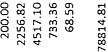 80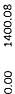 8	Ifil80i!l8:;;:ll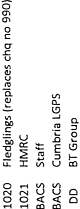 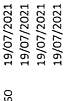 WHITEHAVEN TOWN COUNCILSUMMARISED INCOME & EXPENDITURE STATEMENT FINANCIAL YEAR 2021-2022BANK BALANCES BROUGHT FORWARD CBS 53905917 (01.04.2021)CBS 53906216 (01.04.2021)TOTAL OPENING BALANCEINCOME:PreceptInterest (Deposit) Other Income TOTAL INCOME23,364.96 	450,400.11£ 473,765.07433,573.86 	10,851.48£ 444,425.34Expenditure Net	Invoices not yetof VAT	processed	BudgetEXPENDITUREEmployees & Allowances Premises Supplies/Services3rd  Party Grants Allotments Markets Commun it y PlanGround Maintenance Civic Hospitality RangerWhitehaven In BloomWard Grants ElectionsEnvironmental Improvement s EventsContingenciesReservesVAT (to be reclaimed)TOTAL EXPENDITURECASH BOOK BALANCEBrought forward Income ExpenditureTown Council FundsBANK BALANCESCBS 53905917 (20/07/2021)CBS 53906216 (20/07/2021)Unpresented Cheques 2020/2021FINANCIAL POSITION30845.5812074.409602.14250.002000.003042.390.000.004989.060.0013811.160.00800.000.000.001400.080.00232.30 	5876.04  £	84,690.85  £	473,765.07£	444,425.34   £	84,690.85  1£	s33,499.s6 1386,696.30 	450,400.11  1£	s37,o96.41 13,596.851£	s33,499.s6 1WH ITEHAVEN TOWN COUNCIL	Appendix 322WTC IO/O<g/21J2 IItem 7PURCHASE OF SEAGULL PROOF BAGSINTRODUCTIONIn 2016 the Council purchased 500 seagull proof bags for use of residents in Whitehaven who had black bag collections in order to try and reduce litter by seagulls tearing the back bags open to get at the food and scattering debris over roads and pavements. The total cost including carriage was £1,120.00 plus VAT.The bags have proved very successful but stocks are now running low and quotes have been taken to purchase some replacements.3 quotes were requested and 2 quotes been received as follows:-[Quote A    200 bags - £718.00 +£45 carriage+ VAT 300 bags - £975.00 + £45 carriage+ VAT 500 bags - £1575.00 + £45 carriage+ VATQuote B    200 bags - £1590.00 + VAT300 bags - £2385.00 +VAT500 bags - £3475.00+VAT2.0	RECOMMENDATIONThe Council is requested to consider whether or not to purchase some more seagull proof bags and if so -Which quote to accept andThe number to be purchased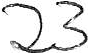 WTC le/oz i 2 c 2. 1Item 9WllITEHA VEN IN BLOOMINTRODUCTIONDuring a walk along the Harbour Councillor O'Kane met John Baker the CEO who informed him that they had been unable to get any hanging baskets for the harbour.Councillor O'Kane asked if we had any spare hanging baskets or any planters. The Clerk told him that all the Council's hanging baskets had been put out but that the Council had 10 wooden barrels which had been replaced with enviropol barrels.Councillor O'Kane and the Mayor contacted our suppliers Bennet Brothers to see if they had any spare hanging baskets and whether or not they had any spare plants to fill the wooden barrels.Bennett Brothers said they had 12 spare hanging baskets at a cost of£ 12.50 each and the 10 barrels could be filled with compost and planted for a cost of £30 per barrel which is£300.00There was not time to get Council authority for this so Mayor said he would give a donation for the cost of the flowers from his Mayors expenses so that they could be purchased.:24-The Mayor carried out repairs to some of the barrels as they were damaged and then our Rangers took the barrels and the hanging baskets to the harbour and the Harbour Team sited the barrels and erected the hanging baskets. The Harbour Team will also be responsible for watering the barrels and baskets.There was not time to get Council authority for this so Mayor said he would give a donation for the cost of the flowers from his Mayors expenses so that they could be purchased.However the Harbour is part of Whitehaven and part of Whitehaven in Bloom and Members may wish to consider whether the cost should be funded out of the Whitehaven in Bloom budget.2.0	RECOMMENDATION3.1	The Council is requested to consider whether or not the hanging baskets and barrels for the harbour be funded out of the White haven in Bloom budget.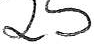 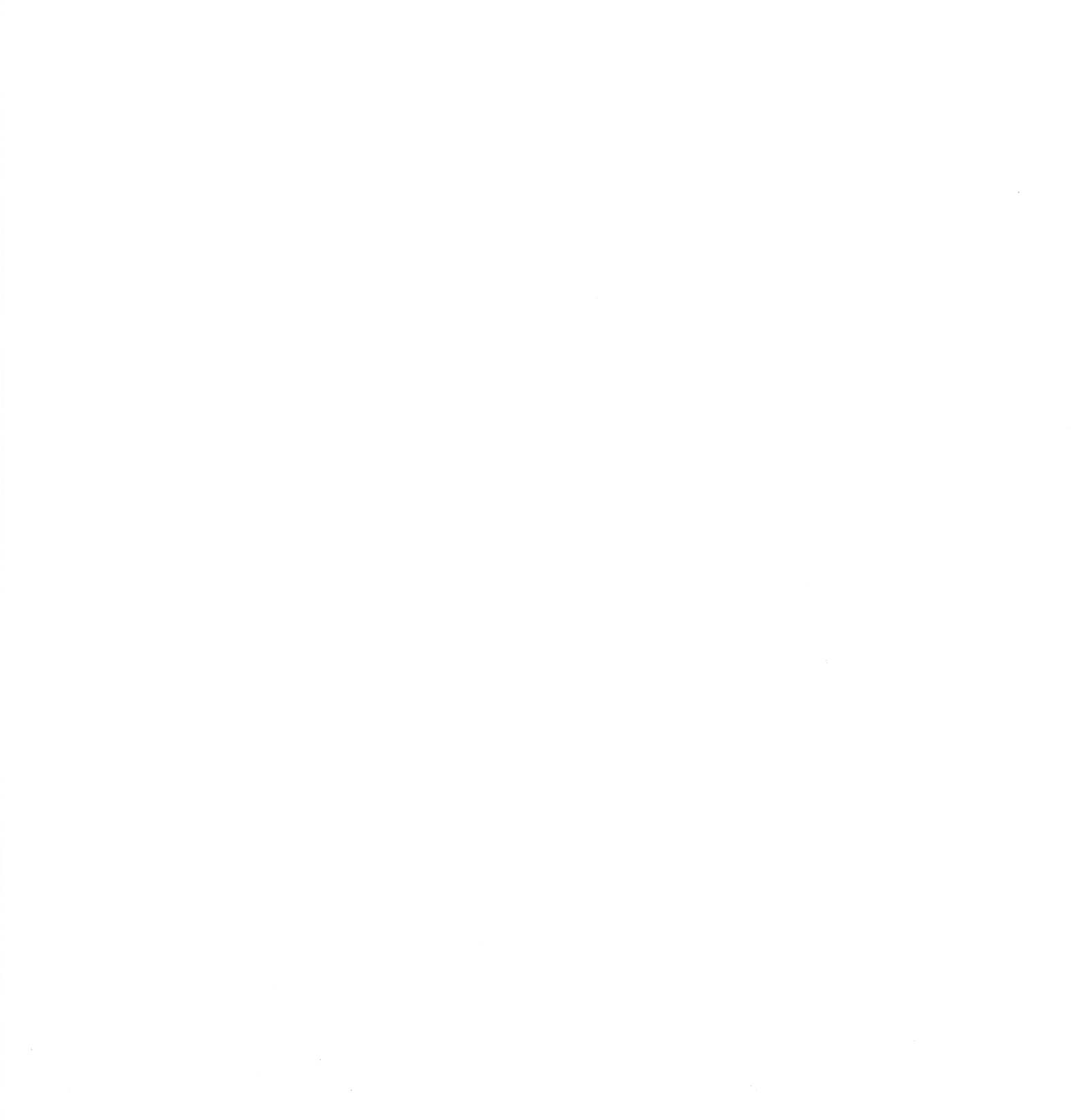 DateSupplierCategoryDetailTotal AmountPowerColumnl25/06/2021Eden Sori n gs (UK) LtdSupolie s & ServicesEnvironm ental Levy for water coolers (July)£	2.16slllLGA 197225/06/2021Rosehill Youth TheatrePremisesRoom Hire for meetings held£	100.00slllLGA 197229/06/ 2021Cooeland Borough Council3rd PartySmall Societies Lotteries - annual fee£	20.00slllLGA 197230/06/2021Bauer Radio LtdEventsCFM Radio Campaign - July to December 2021£	2,025.30s144 LGA 197201/07/2021Cooeland Borough CouncilPremisesCommercial Waste Collection 01.07.2021- 30.09.2021£	20.73slllLGA 197201/07/2021Copeland Borough Council3rd PartyAssistant Range r Contract - July 2021£	2,199.02slllLGA 197201/07/2021Copeland Borough Council3rd PartyGrass Cutt ing Contra ct • July 2021£	1,995.62slllLGA 197201/07/ 2021Copeland Borough Council3rd PartyParks & Open Spaces Ranger Contract - July 2021£	3,32S.44slllLGA 197201/07/2021Copeland Borough Coun cil3rd PartyAllotment Maintenance Contract - July 2021£	717.42s23 Small Holdings Allotments Act 190802/07/2021Alan Clements3rd Party2 x solvent adhesive and 1 x sealant cartridge£	22.52s144 LGA197206/07/2021Lockhart Leisure LtdEventsSupp ly of marquee on 2S.06.2021 In St NicholasGardens£	714.00s144 LGA 197 206/07/2021Whitehaven Gas & PlumbingPremisesGas safety certificate 2021/2022£	132.00slllLGA 197222/07/2021Glasdon UK Ltd3rd Party4 x Lowther Seats wit h In Memory plaques£	3,064.89sl Parish Councils Act 1957INCOME 2020-2021DateItemPreceptInterestOther01.04.2021Allotment Rents 2021/20222460.0014.04.2021Allotment Rents 2021/2022470.0015.04.2021Allotment Rents 2021/2022100.0015.04.2021HMRC - VAT Refund - March 20212339.1319.04.2021Allotment Rents 2021/2022100.0030.04.20212021-2022 Precept433573.8630.04.2021Allotment Rents 2021/2022260.0004.06.2021CBC - Refund24.6007.06.2021Allotment Rents 2021/2022450.0011.06.2021HMRC - VAT Refund - May 20212496.3914.06.2021HMRC - VAT Refund -April 20211860.3628.06.2021Allotment   Rents 2021/2022291.00433573.86 I0.00 I 1os51.48 1444425.341